NOTIFICATION OF THE INTENTION TO TAKE ABSENCE IN TERM TIMEThis must be requested at least 4 weeks before the requested absence date.I/we wish to inform the school that it is my/our intention to take my/our child/children out of school during term time.Name of child / children : …...………………………………………………..…………………Class: ……………………………………………………...……………………..…….………….Dates of absence : ……………………………………………………………………………….Reason this absence needs to be in the school term :………………………………………………………………………………………………..…….………………………………………………………………………………………………...…...…………………………………………………………………………………………………..….………………………………………………………………………………….....………………Absence can only be authorised if there are ‘exceptional circumstances’Name of Parent / Carer : ………………………………………………………………………Signature : ………………………………………………………………………………………..Date : ……………………………………………………………………………………………..Definitions and examples of ‘exceptional circumstances’Where an absence from school is recommended by a health professional as part of a parent or child's rehabilitation from a medical or emotional issueIf a parent is service personnel and is returning from a tour of duty abroad where it is evidenced the individual will not be in receipt of any leave in the near future that coincides with school holidays.Head Teacher:Mrs E Reynolds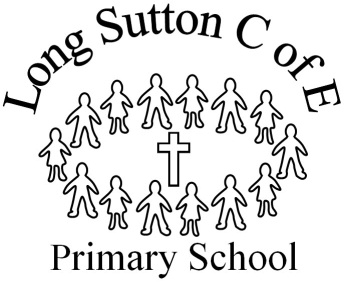 Martock RoadLong SuttonLangportSomersetTA10 9NTEmail: enquiries@longsuttonprimary.co.ukWebsite: http://www.longsuttonprimaryschool.co.ukEmail: enquiries@longsuttonprimary.co.ukWebsite: http://www.longsuttonprimaryschool.co.ukTel: (01458) 241434Tel: (01458) 241434